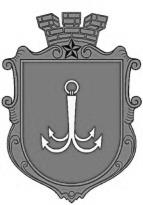                           ОДЕСЬКА МІСЬКА РАДА                                      ПОСТІЙНА КОМІСІЯЗ ПИТАНЬ ЖИТЛОВО – КОМУНАЛЬНОГО ГОСПОДАРСТВА ________________№_________________на №______________від______________29 листопада 2022 року, 14:30, Кабінет № 307 (пл. Думська, 1)ПОРЯДОК ДЕННИЙ1.	Про внесення на розгляд Одеській міській раді проєкту рішення «Про внесення змін до Міської цільової програми енергоефективності у м. Одесі на 2022 – 2026 роки, затвердженої рішенням Одеської міської ради від 09 лютого 2022 року № 866-VIII».пл. Думська, 1, м. Одеса, 65026, Україна